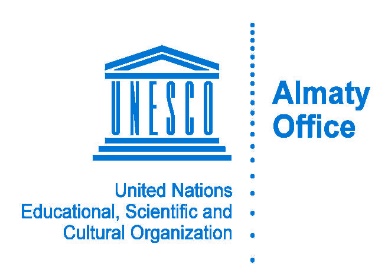 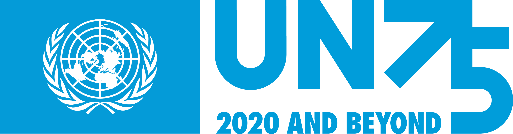 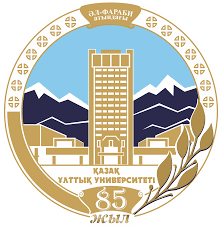 ONLINE СЕМИНАР:КЛЮЧЕВЫЕ КОМПЕТЕНЦИИ ДЛЯ МОЛОДЕЖИ ПО РАЗРЕШЕНИЮ КОНФЛИКТОВ 6 апреля 2020Конфликтология- одна из самых молодых и перспективных профессий ХХI века. По прогнозам специалистов, потребность в конфликтологах будет последовательно возрастать, охватывая все новые сферы в области экономики, политики, бизнеса. Кризис, связанный с распространением вируса COVID-19, показал человечеству необходимость быть готовыми к развитию даже самых сложных и непредсказуемых последствий, которые негативно влияют на абсолютно все сферы деятельности человека и порождают угрозы к международной безопасности и мирному сосуществованию.  В такие непростые времена для человечества, всегда существует угроза развития конфликтов как на межличностном уровне, так и на межнациональном. Главная задача конфликтологов – это мирное урегулирование конфликтных ситуаций и профилактика их возникновений.Однако, на сегодняшний день, далеко не в каждом ВУЗе Казахстана есть эта специальность, также отсутствует профессиональная практика для молодых людей в этой сфере, которая помогла бы в разработке важных стратегических направлений конфликтологического анализа, как предотвращение, урегулирование и разрешение разнообразных конфликтов. Опираясь на компетенции 21 века, предложенные ЮНЕСКО, помогут молодым людям развить критическое и инновационное мышление, межличностные навыки, медийную и информационную грамотность (МИГ), приобрести знания по глобальной гражданственности и культуре ненасилия и мира. В частности, МИГ предлагает понимание и предотвращение языка вражды и ненависти, понимание и способов реагирования на дезинформацию и информационный беспорядок.В связи с этим, 6 апреля 2020 года Кафедра политологии и политических технологий КазНУ им. Аль-Фараби совместно с Кластерным Бюро ЮНЕСКО в Алматы организует онлайн семинар на тему: «Ключевые компетенции для молодежи по разрешению конфликтов» в рамках «Молодежной стратегии ООН 2030» и Оперативной стратегии ЮНЕСКО в отношении молодежи, 2014-2021гг.,  направленный на укрепление взаимопонимания между разнообразными культурами и нациями, повышение осведомленности о превентивных мерах конфликтных ситуаций и цифровой грамотности  контексте языка ненависти.Мероприятие будет проводиться в рамках празднования 75-летней годовщины ООН в онлайн формате в связи с реагированием на ситуацию, связанную с COVID-19. Также дискуссия затронет вопросы о необходимости сохранения исторических и культурных памятников, которая является одной из ключевых составляющих концепта гуманитарной безопасности, чья важность признана ЮНЕСКО, организации взявшая на себя инициативу по сохранению культурного, материального и нематериального наследия по всему миру.В работе примут участие эксперты Бюро ЮНЕСКО в Алматы и студенты разных специальностей. В качестве участников для обсуждения приглашаются молодые женщины и мужчины в возрасте от 19 до 24 лет. Принимая во внимание вышеупомянутое, мы преследуем следующую цель – предоставить молодежи дискуссионную площадку с экспертами в соответсвующих областях для обсуждения актульных вопросов по разрешению конфликтов и защите культурного наследия, послушать идеи молодых специалистов и продвигать дальнейший обмен знаниями и навыками. Для достижения этой цели ноебходимо реализовать следующие задачи:Расширить горизонты возможностей у молодых людей путем ЦУР 4 – дать возможность получить качетсвенное и доступное образование каждому человеку вне зависимости от того, кто он и где живет. Продвижение принципа равенства и искоренение дискриминации по родовому признаку, языка, принадлежности к определенной этнической или расовой группе, или социального происхождения. ЦУР 10 – обеспечить каждому возможность жить здоровой и счастливой жизни. Повышение участия молодежи для продвижения мира, конструктивного диалога и устойчивого развития в рамках ЦУР 16, которая предполагает поиск путей для того чтобы каждый человек имел возможность жить в миролюбивом обществе.Продвигать такие образовательные ценности как: приобретение знаний, самовыражение, развитие, укрепление социальных связей и умений действовать.  Распространять ценности, поведение и взгляды, способствующие диалогу, ненасилию и сближению культур в соответствии с принципами Всеобщей декларации ЮНЕСКО о культурном разнообразии и программой Международного десятилетия сближения культур, 2013-2022.Реализовать профориентационную работу среди студентов.Повысить информированность о деятельности Бюро ЮНЕСКО в Алматы.Привлечение молодежи к волонтерской деятельности. Ожидаемые результаты: Организованное мероприятие даст возможность узнать студентам о деятельности международной организации, доступных публикациях и литературы, посвященных образованию, науке, культуре, медийной и информационной грамотности. В результате проведения семинара, молодые студенты также приобретут новые знания и навыки в области межкультурных коммуникаций, сохранения культурного наследия в период конфликтов и военных действий, а также профилактике языка ненависти и конфликтов в социальных сетях и Интернете.Формат меропрития: Online Public TalkКоличество участников: 50 человек.Дата и время проведения: 6 апреля 2020 года с 12.00 до 15.00Место проведения: Jitsi PlatformПрограмма проведения11.30 – 12.00                   Регистрация участников        12.00 – 12.15                   Открытие Приветственное словоКриста Пиккат, Директор Кластерного Бюро ЮНЕСКО в АлматыВступительное слово:Гульнар Насимова, Профессор, заведующая кафедрой политологии и политических технологий КазНУ им. Аль-Фараби      12.15 – 12.50Сессия I (в формате Public Talks)Арина Мясоед, программный специалист сектора социальных и гуманитарных, КБ ЮНЕСКО в Алматы. «Межкультурные компетенции и коммуникации в разрешении конфликтов».Вопросы от участников.      12.50 – 13.30 Айгуль Халафова, программный специалист сектора культуры, КБ ЮНЕСКО в Алматы. «Экстремальная эвакуация культурных коллекций во время конфликта».Вопросы от участников.     13.30 – 14.00 Перерыв       14.00- 14.40Продолжение Сессии IСергей Карпов, специалист по вопросам коммуникации и информации, КБ ЮНЕСКО в Алматы. «Понимание и реагирование на дезинформацию, язык ненависти и информационный беспорядок в киберпространстве».Вопросы от участников.     14.40 – 15.30Сессия II (в формате онлайн выступления)Бейсенбаева Аружан (КазНУ им. аль-Фараби) (конфликтология) – выступление на русском языке«Участие молодежи в разрешении конфликтов»Ошан Баян (КазНУ им. аль-Фараби (политология) – выступление на казахском языке«Профилактика межнациональных конфликтов»Канагат Аятов  (КазНУ им. аль-Фараби) (музейное дело) – выступление на казахском языке«Сохранение культурного наследия во время конфликта»Самал Сугиргалиева (Журналистика) (КазНУ им. аль-Фараби) – выступление на английском языке«MILClick - безопаcность и уважение в киберпространстве»     15.30 – 15.40 Закрытие мероприятия 